بسمه تعالی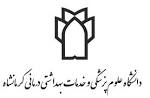 تاریخ :                           شماره :                           	    پیوست :                          « صورتجلسه تحویل کالا موضوع تبصره 1 بند ب ماده 80 آیین نامه مالی ومعاملاتی دانشگاهها »     به استناد تبصره « 1 » بند « ب  » ماده 80 آئین نامه مالی و معاملاتی دانشگاهها اقلام مشروحه ذیل خارج از انبار تحویل گردیده و با مشخصات مورد درخواست خرید شماره                        مطابقت دارد و مبنای صدور رسید انبار می باشد.               درخواست کننده :                                                                                                کارپرداز :               مسئول تدارکات :                                                                                              مدیر / رئیس ردیفشرح کالاتعدادفیمبلغ کلملاحظات12345678910